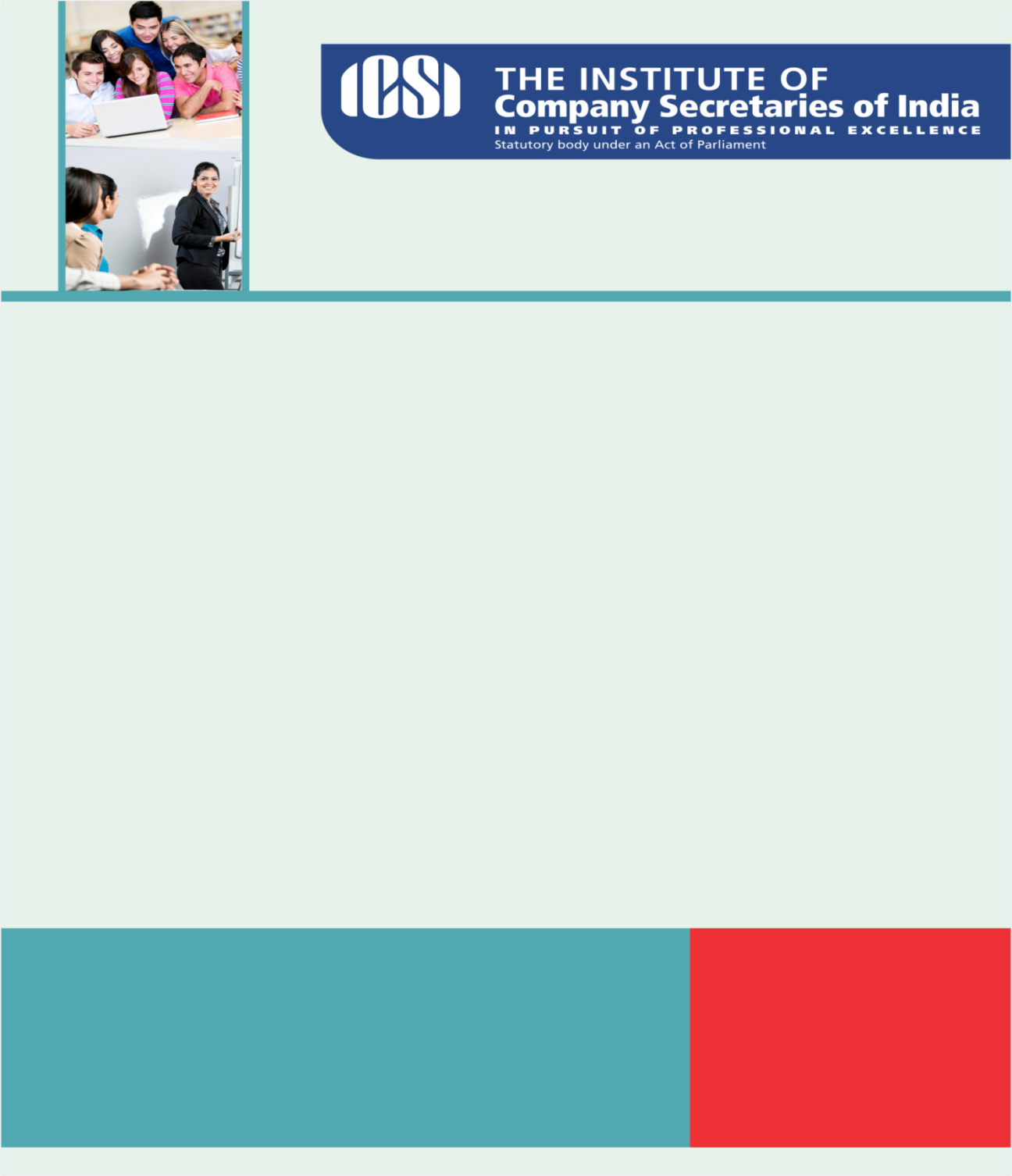 Knowledge Appraise News HeadlinesList of Insurance Marketing Firms as on 31.08.2016List of registered Infrastructure Investment Trusts as on September 09, 2016Regulatory Updates The Constitution (One Hundred And First Amendment) Act, 2016SEBI: Transaction Charges by Commodity Derivatives ExchangesRBI: Income Declaration Scheme, 2016 – Acceptance of Cash Over the CounterNCDRC: Circular dated 16-08-2016 passed regarding certified copies being sent to the parties free of cost.ICSI NewsMaster classes on Goods and Services TaxGlobal Congruence to promulgate International Corporate Governance Day: The Curtain Raiser Brochure.National Seminar on NCLT & NCLAT at Hyderabad on 10 September 2016 Inviting Participation- 16th ICSI National Awards for Excellence in Corporate Governance, 2016. Participations open till 25th Sep, 2016   
Final Questionnaire click here ; Final Questionnaire PSU click hereLegal Term“Res ipsa loquitur”The things speak for itself. 
Kindly send your feedback/suggestions regarding CS updates at csupdate@icsi.eduFor Previous CS UPDATE(S) visit :  http://www.icsi.edu/Member/CSUpdate.aspxIf you are not receiving the CS update, kindly update your e-mail id with Institute’s database by logging on ICSI website.